Here’s are input conditions, from PR’s, drawings, as-founds, e-mails:SchneedleJLAB dwg 200-3000-0219Dimameter 0.742” to 0.744”Moly PuckJLAB dwg JL0047248Keith uses drawing as-isIndium FoilPR = https://misportal.jlab.org/reqs/prs/293572#ShowItemsTab Thickness from PR = 0.002”Keith used thickness = 0.001”Wafer (micron)AXT (from PR) = 625 +/- 25SVT (spec) = 625UCSB = 625RIT = 350Keith uses 650 um = 0.026”Tantalum cupDrawing JLAB dwg 32709 indicates 0.005” thickKeith uses as-found measurement says 0.004” thickKeith created a 3d model of the stackup of a photocathode on a puck with a schneedle with highlighted values above.The distance from left face of Ta cup (green) to Puck crown is 0.001”Ideally, we’d like this to be close to zero, so pretty closeIf puck 600 um => gap = 0.003”If puck 625 um => gap = 0.002”If puck 650 um => gap = 0.001”The distance from right face of Ta cup (green) to Puck (orange) is 0.0066” = 168 um, which is greater than any of the stack-up tolerancesOur wafers sit proud of the orange piece, although too high and this can lead to cracking the wafer.Do we recall the design goal?:My intuition says make that gap as short as possible given tolerancesFinally, we should have a design for a “625” and “350” micron thick.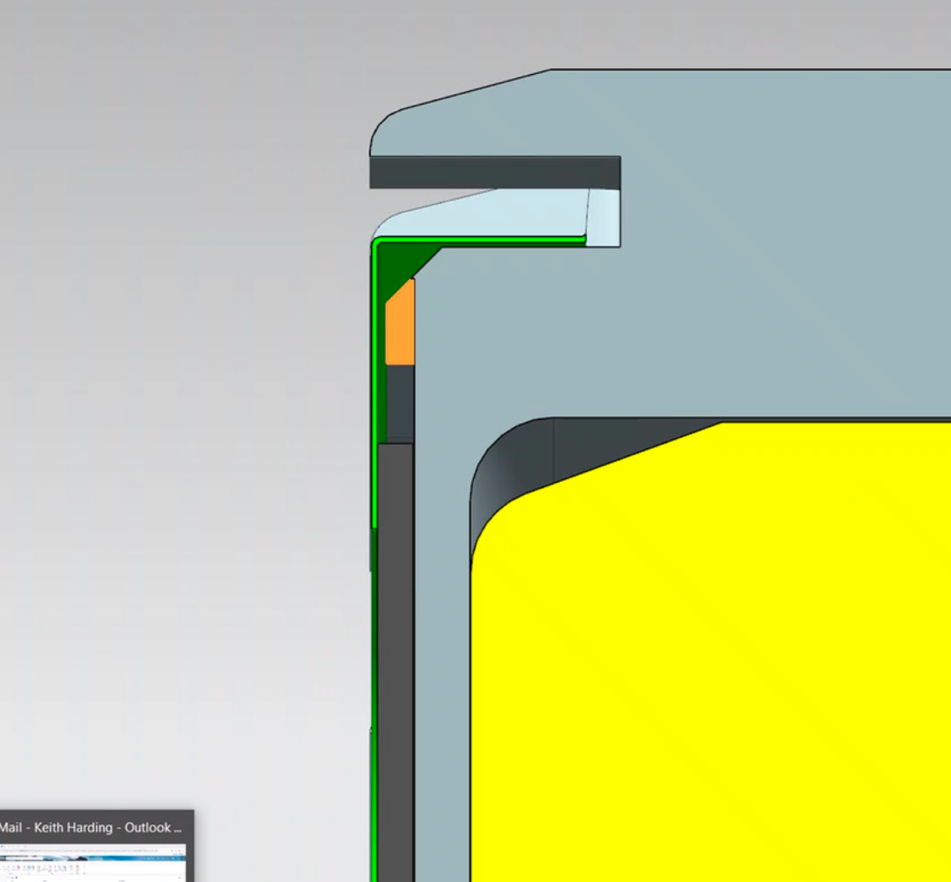 Schneedle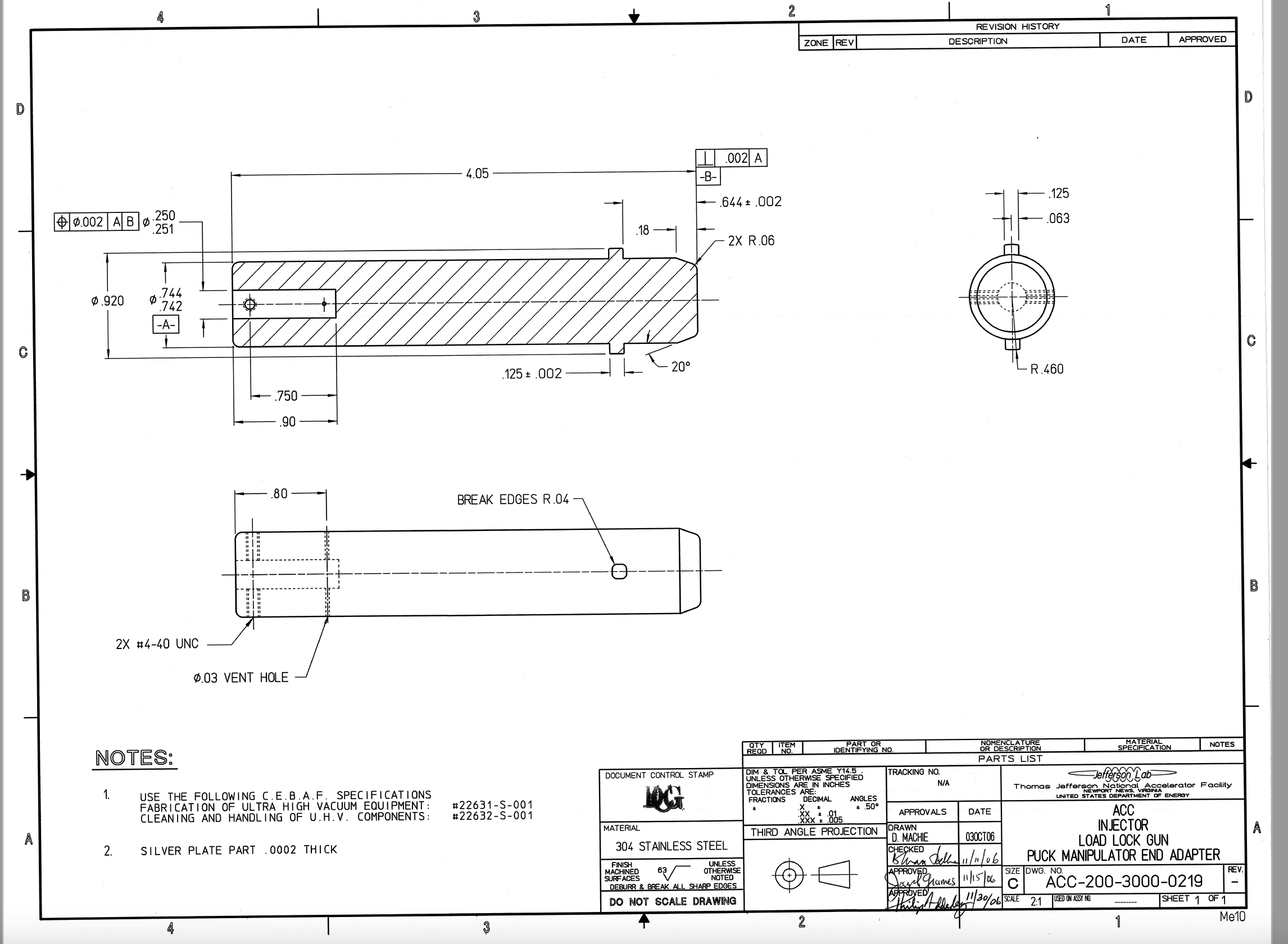 Marcy’s mark-up of Moly puck dwg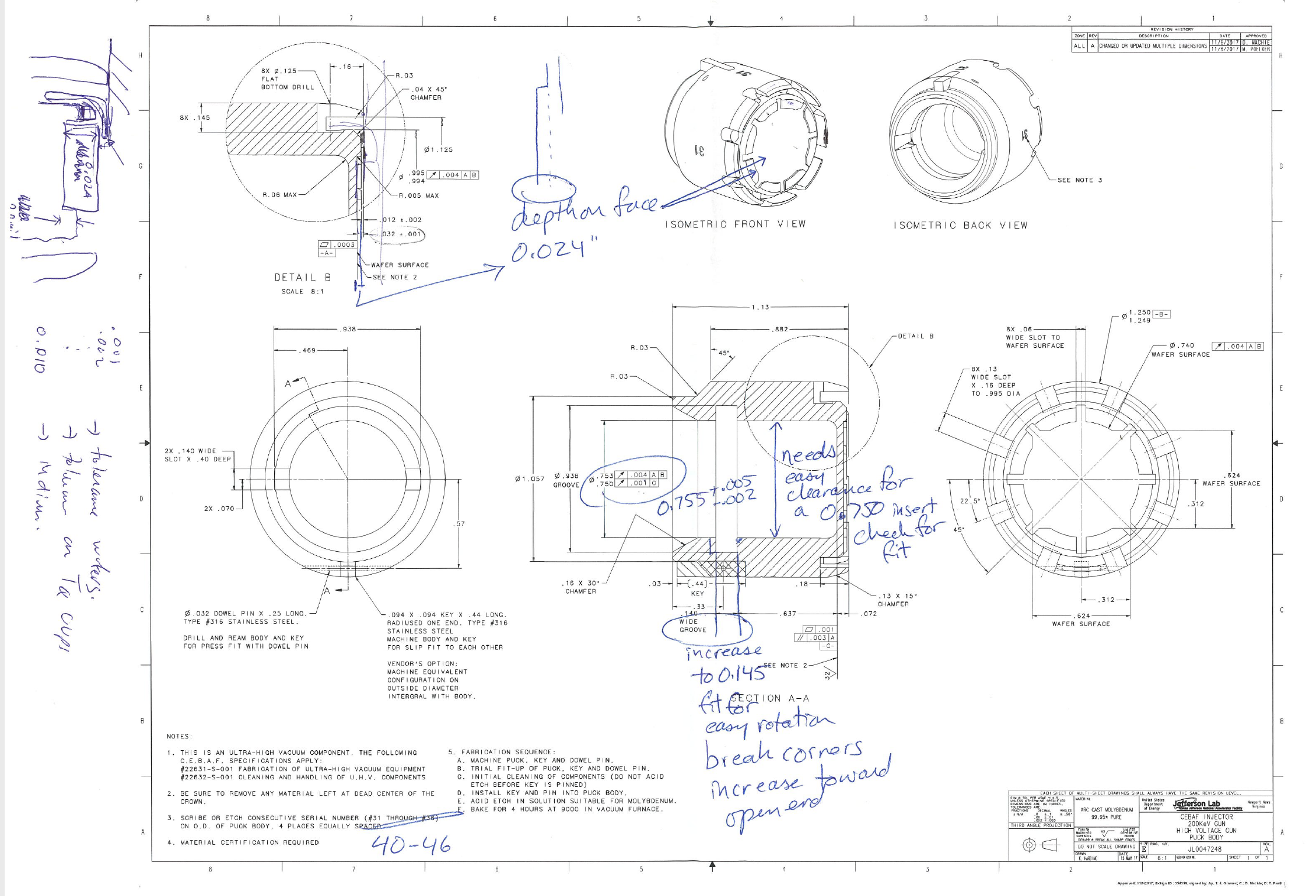 Tantalum cup print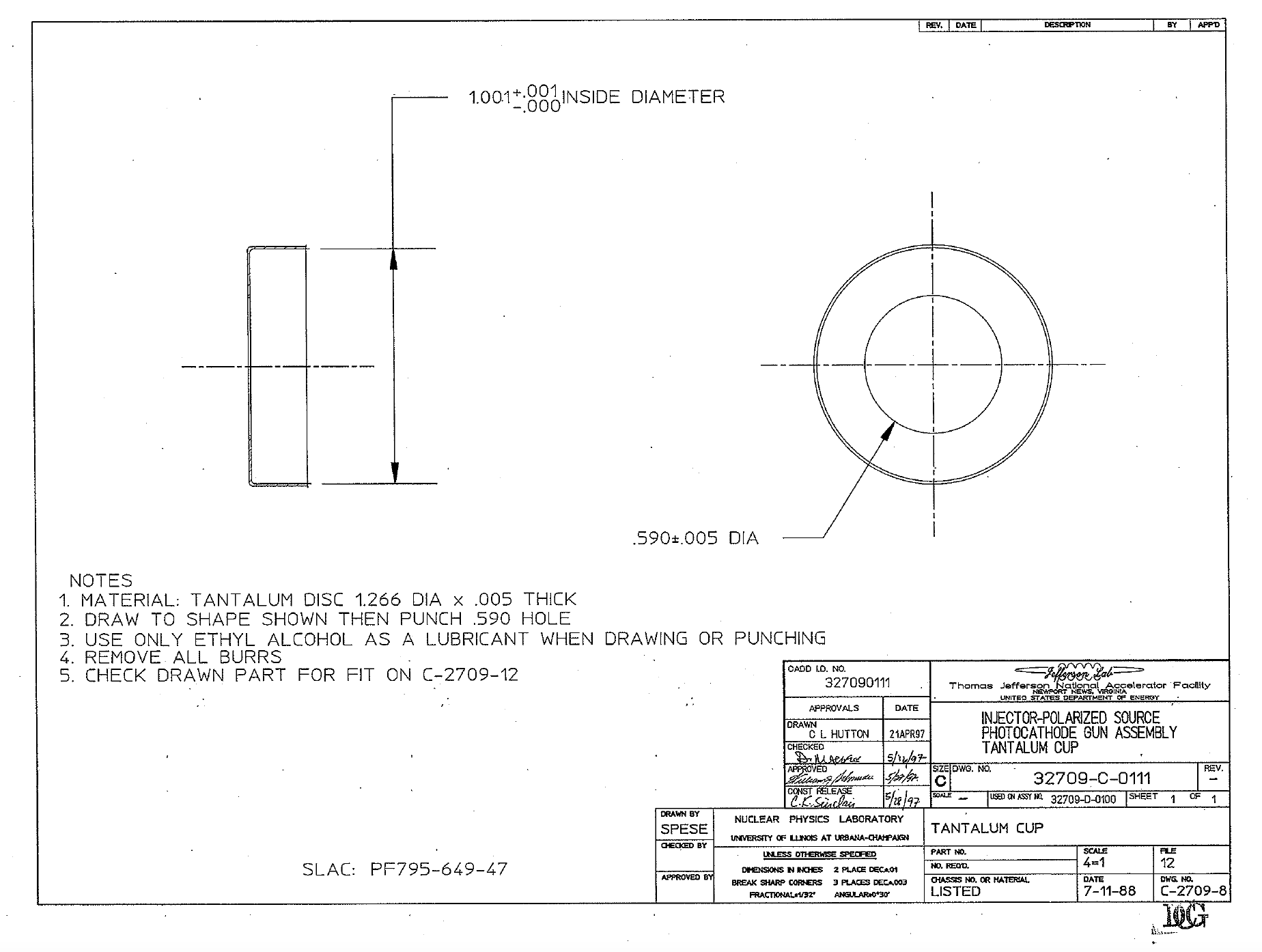 CIS-TN-18-01March 1, 2018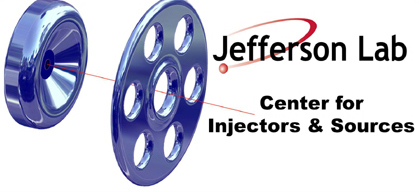 FABRICATION OF MOLYBDENUM PUCK BODYCISJefferson LabThis note summarizes the steps for fabricating the molybdenum “PUCK BODY” as described in drawing JL0047248.Machine and Assembly StepsMachine puck, key and dowel pinTrial fit-up of puck, key and dowel pinInitial cleaning of components with micro and acetone rinse (do not acid etch before key is pinned)Install key and pin into puck bodyAcid Etch StepsRemove indium if needed (isopropyl + indium ball to get indium off)Moly Etch Aqua Regalis (1:3 HCl:Nitric), 10 seconds, rinse, check surface, repeat for 10 more seconds if needed, rinse, check surfaceUltrasonic cleaning in DI water after (USC twice to ensure removal of acid from around ear)Rinse, air dry in hood, bag for heat treatmentVacuum Bake StepsUse a vacuum oven to degas puck.Use a ramp rate of 10-15 degrees Celsius per minute.Ramp to 900 degrees Celsius.Soak for 120 minutes, recording pressure every 30 minutes.Ramp and cool to room temperatureBag puck, if possible in GN2.